В целях обеспечения своевременной и качественной подготовки муниципальных бюджетных образовательных учреждений г. Зеленогорска к новому 2021 - 2022 учебному году, на основании Устава городаВнести в распоряжение Администрации ЗАТО г. Зеленогорска                             от 01.06.2021 № 817-р «О подготовке муниципальных бюджетных образовательных учреждений г. Зеленогорска к новому 2021 - 2022 учебному году» следующие изменения:Приложение № 2 «Состав муниципальной комиссии по проверке готовности муниципальных бюджетных образовательных учреждений г. Зеленогорска к новому 2021 - 2022 учебному году» изложить в редакции согласно приложению № 1 к настоящему распоряжению.1.2. Приложение № 3 «План работы муниципального штаба по подготовке муниципальных бюджетных образовательных учреждений г. Зеленогорска к новому 2021 - 2022 учебному году» изложить в редакции согласно приложению № 2 к настоящему распоряжению.2. Настоящее распоряжение вступает в силу в день подписания и подлежит опубликованию в газете «Панорама». Глава ЗАТО г. Зеленогорска  						     М.В. Сперанский											Приложение № 1						к распоряжению Администрации						ЗАТО г. Зеленогорска						от 28.07.2021 № 1169-рПриложение № 2						к распоряжению Администрации						ЗАТО г. Зеленогорска						от 01.06.2021 № 817-рСостав муниципальной комиссии по проверке готовности муниципальных бюджетных образовательных учреждений г. Зеленогорска к новому 2021 - 2022 учебному годуПредседатель муниципальной комиссии: Парфенчикова Л.В., руководитель Управления образования Администрации ЗАТО г. Зеленогорска;заместитель председателя муниципальной комиссии: Маслова Г.И., начальник отдела дошкольного, общего и дополнительного образования Управления образования Администрации ЗАТО г. Зеленогорска;члены комиссии:Антонюк С.В., депутат Совета депутатов ЗАТО г. Зеленогорска (по согласованию);Бандукова Ю.Л., главный специалист отдела дошкольного, общего и дополнительного образования Управления образования Администрации ЗАТО            г. Зеленогорска;Борзенина В.В., главный специалист по вопросам охраны труда отдела трудовых отношений Администрации ЗАТО г. Зеленогорска;Матвейчук Н.Н., представитель Уполномоченного по правам ребенка в Красноярском крае по городу Зеленогорску (по согласованию);Чушкина Е.Ю., начальник отдела инженерно-технического обслуживания МКУ ЦОДОУ;Шатунова Т.Я., председатель территориальной профсоюзной организации ГПУО г. Зеленогорска (по согласованию);Шевело Т.П., директор МКУ ЦОДОУ;представитель МКУ «Заказчик»; представитель МКУ «Служба ГО и ЧС»;представитель филиала ФГБУ ФСНКЦ ФМБА России КБ № 42 (по согласованию);представитель ФГКУ «Специальное управление ФПС № 19 МЧС России» (по согласованию);представитель Отдела МВД России по ЗАТО г. Зеленогорск Красноярского края (по согласованию);представитель ОГИБДД Отдела МВД России по ЗАТО г. Зеленогорск Красноярского края (по согласованию);– представитель ОВО по ЗАТО г. Зеленогорск – филиал ФГКУ УВО ВНГ России по Красноярскому краю (по согласованию).Приложение № 2						к распоряжению Администрации						ЗАТО г. Зеленогорска						от 28.07.2021 № 1169-рПриложение № 3						к распоряжению Администрации						ЗАТО г. Зеленогорска						от 01.06.2021 № 817-рПлан работы муниципального штаба по подготовкемуниципальных бюджетных образовательных учреждений г. Зеленогорска к новому 2021 - 2022 учебному году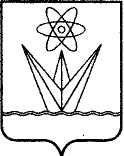 АДМИНИСТРАЦИЯЗАКРЫТОГО АДМИНИСТРАТИВНО – ТЕРРИТОРИАЛЬНОГО ОБРАЗОВАНИЯ  ГОРОДА ЗЕЛЕНОГОРСКА КРАСНОЯРСКОГО КРАЯР А С П О Р Я Ж Е Н И ЕАДМИНИСТРАЦИЯЗАКРЫТОГО АДМИНИСТРАТИВНО – ТЕРРИТОРИАЛЬНОГО ОБРАЗОВАНИЯ  ГОРОДА ЗЕЛЕНОГОРСКА КРАСНОЯРСКОГО КРАЯР А С П О Р Я Ж Е Н И ЕАДМИНИСТРАЦИЯЗАКРЫТОГО АДМИНИСТРАТИВНО – ТЕРРИТОРИАЛЬНОГО ОБРАЗОВАНИЯ  ГОРОДА ЗЕЛЕНОГОРСКА КРАСНОЯРСКОГО КРАЯР А С П О Р Я Ж Е Н И ЕАДМИНИСТРАЦИЯЗАКРЫТОГО АДМИНИСТРАТИВНО – ТЕРРИТОРИАЛЬНОГО ОБРАЗОВАНИЯ  ГОРОДА ЗЕЛЕНОГОРСКА КРАСНОЯРСКОГО КРАЯР А С П О Р Я Ж Е Н И ЕАДМИНИСТРАЦИЯЗАКРЫТОГО АДМИНИСТРАТИВНО – ТЕРРИТОРИАЛЬНОГО ОБРАЗОВАНИЯ  ГОРОДА ЗЕЛЕНОГОРСКА КРАСНОЯРСКОГО КРАЯР А С П О Р Я Ж Е Н И Е28.07.2021г. Зеленогорскг. Зеленогорск№1169-рО внесении изменений в распоряжение Администрации ЗАТО г. Зеленогорска от 01.06.2021 № 817-р «О подготовке муниципальных бюджетных образовательных учрежденийг. Зеленогорска к новому 2021 - 2022 учебному году»О внесении изменений в распоряжение Администрации ЗАТО г. Зеленогорска от 01.06.2021 № 817-р «О подготовке муниципальных бюджетных образовательных учрежденийг. Зеленогорска к новому 2021 - 2022 учебному году»Дата заседаниямуниципальногоштабаВопросы, рассматриваемые на заседании муниципального штабаОтветственные (ФИО)01.06.2021 Согласование плана мероприятий по подготовке муниципальных бюджетных образовательных учреждений г. Зеленогорска (далее – МБОУ) к новому 2021 - 2022 учебному году Коваленко Л.В.,Парфенчикова Л.В.01.06.20211. Утверждение планов подготовки МБОУ к новому 2021 - 2022 учебному году. 2. Утверждение графика приемки МБОУ к новому 2021 - 2022 учебному году.Парфенчикова Л.В.02.06.2020 Предварительное комплектование сети МБОУ, обеспеченность учебным оборудованием, кадрамиПарфенчикова Л.В.,Бандукова Ю.Л.,Маслова Г.И.15.06.2021 Инструктивное совещание руководителей МБОУ по проверке готовности МБОУ к новому 2021 - 2022 учебному году (далее – муниципальная комиссия)Коваленко Л.В.,члены муниципальной комиссиииюнь - август20211. Организация проведения текущих и капитальных ремонтов зданий и сооружений МБОУ в 2021 году.2. Организация исполнения предписаний органов, осуществляющих государственный контроль (надзор).Парфенчикова Л.В.,руководители МБОУиюнь - июль 2021 Мониторинг за ходом подготовки МБОУ к новому 2021 - 2022 учебному году Парфенчикова Л.В.,члены муниципального штаба16.08.2021Обеспечение завершения ремонтных работ в зданиях и сооружениях МБОУПарфенчикова Л.В.,руководители МБОУ17.08.2021 - 20.08.2021 Обеспечение работы муниципальной комиссии в соответствии с утвержденным графиком проверки готовности МБОУ к новому         2021 - 2022 учебному годуПарфенчикова Л.В.,члены муниципальной комиссии17.08.2021 -20.08.2021 Предоставление в министерство образования Красноярского края ежедневной информации об итогах проверки готовности МБОУ к новому 2021 - 2022 учебному году в период работы муниципальной комиссии и итоговой информации о готовности МБОУ к новому 2021 - 2022 учебному году Маслова Г.И.21.09.2021 Совещание о результатах готовности МБОУ к новому 2021 - 2022 учебному году и задачах по подготовке МБОУ к 2022 - 2023 учебному годуКоваленко Л.В.,члены муниципального штаба,руководители МБОУ